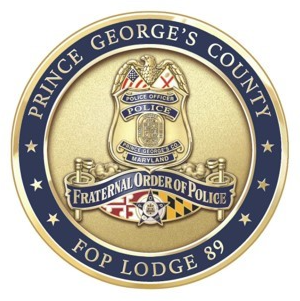 Fraternal Order of Police, Prince George’s County Lodge 89 Scholarship 2024The Fraternal Order of Police, Prince George’s County Lodge 89 provides a scholarship opportunity as described below.  In general, applications will be accepted from Prince George’s County Police sworn and retired officers’ children and grandchildren who are high school seniors with an overall 2.5 GPA or better.Applicants are selected on the basis of scholarship, character, goals and financial needs.United States citizenship is required.The required sealed transcript is to be submitted with application from the school registrar and allowed sufficient time for the records to be processed and sent to the Scholarship Committee by March 15, 2024.  Mail all application materials to:                                        Fraternal Order of Police Lodge 89                                       c/o Sergeant Rodney Gause                                        P.O. Box 510 Lothian, Maryland 20711                                                      (240) 429-4593                                                  RGause@co.pg.md.usCompleted applications (two pages), together with the requested transcript of school records (including mid-year grades) and two letters of recommendation must be received at the above address by Friday, March 15, 2024, ~ No Exceptions! NOTE:  Open transcripts will disqualify your application. Applications are pre-processed to check for contents.  If all items on the checklist are not included, your application is marked incomplete. If applicants have taken the Scholastic Aptitude Test (SAT) or the American College Testing Program (ACT), scores on those tests must be submitted with the transcript.REMEMBER:  INCOMPLETE AND/OR LATE APPLICATIONS WILL NOT BE CONSIDERED.CHECKLIST	  (IMPORTANT)____ Application form (two pages) including transcripts and mid-year grades.____ SAT/ACT/Assessment Test scores____ Minimum two letters of recommendationAvailable scholarships:I. Fraternal Order of Police Lodge 89 Scholarship (Active or Retired Members)The Fraternal Order of Police Lodge 89 Scholarship is a one-time award in the amount of $500 to students who are the children/grandchildren of an active or retired Prince George’s County police officer. Applications must include officer’s name and ID number.    Fraternal Order of Police, Prince George’s County Lodge 89 Scholarship2024 Scholarship Application                                 		Page 1 of 2The Fraternal Order of Police representative will consider all information on this application confidential.  Please answer all questions.Name: ______________________________________________________________________             (Last)                                                (First)                                         (M.I.)Address: ____________________________________________________________________           (Street)  ___________________________________________________________________________     City)                                            (State)                                                 (Zip Code)Male: _________   Female: _________Home Phone: ________________________ Cell Phone: ________________________________Email address (legible):  ________________________________________________________Date of Birth: ________________ School Now Attending: ______________________________College, you plan to attend: ______________________________________________________Address of College: ________________________________________________________________________________________________________________________________________Anticipated Major: __________________________________ Have you been accepted: _____In order to allow your school to make available a transcript of your school record and SAT,ACT scores or assessment tests results, please sign your name in the space provided.  Ifyou are under 18, please have a parent sign the authorizing release of your transcript.____________________________________       ____________________________________(Student’s Signature)                                        (Date)___________________________________________________________________________(Parent’s Signature)                                           (Parent Contact Number)Officer’s Police Identification Number:  ____________________Fraternal Order of Police, Prince George’s County Lodge 89 Scholarship 2024 Scholarship Application                                 		Page 2 of 2List your extracurricular activities in school, church, or synagogue, and community; hobbies, part-time work during the past three years.  Include clubs and offices held.  (Use additionalsheet.)List special honors or achievements in school or outside activities during the past three years.  (Use additional sheet.)This space is for comments or additional information from your parents, which might help the Scholarship Committee in making its selection.  (Use additional sheet).What are your future goals and how have you prepared yourself to fulfill these goals?  (at least 100 words; use additional sheet). 